T.CETİMESGUT KAYMAKAMLIĞIİlçe Milli Eğitim MüdürlüğüEtimesgut Şehit Salih Helvacı Mesleki ve Teknik Anadolu LisesiSayı   : 15637725-         				         		              29/08/2021Konu : 2021-2022 Eğitim Öğretim	 Ders Yılı Başı Zümre Öğretmenler              Kurulu ToplantılarıÖĞRETMENLERİMİZE;2021-2022 Eğitim Öğretim yılı ders yılı başı okul zümre öğretmenler kurulu toplantıları ekte sunulan gündem maddeleri doğrultusunda çizelgede belirtilen tarih ve saatte ilgili müdür yardımcısı başkanlığında yapılacaktır. Tüm zümre öğretmenlerimizin belirtilen tarih ve saatlerde toplantıya katılmaları hususunda;   Gereğini ve bilgilerinizi önemle rica ederim.									  Oktay ÇALIŞKAN         									      Okul Müdürü	EKLER:	1- Gündem Maddeleri	2- Toplantı Zaman Çizelgesi------------------------------------------------------------------------------------------------------------------------------------------------Adres:                                                       Tel  : (312)  226 63 57                         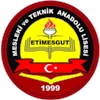 Ayyıldız Mah.6106.Sok No:6                   Fax : (312)  226 66 14                         Etimesgut/ANKARA                                e-posta:621819@meb.k12.trETİMESGUT ŞEHİT SALİH HELVACI MESLEKİ VE TEKNİK ANADOLU LİSESİ2021/2022 EĞİTİM ÖĞRETİM YILIDERS YILI BAŞI ZÜMRE ÖĞRETMENLER KURULUTOPLANTI TARİHLERİUYGUNDUR.29/08/2021Oktay ÇALIŞKANOkul MüdürüETİMESGUT ŞEHİT SALİH HELVACI MESLEKİ VE TEKNİK ANADOLU LİSESİ2021/2022 EĞİTİM ÖĞRETİM DERS YILI BAŞI ZÜMRE ÖĞRETMENLER KURULU TOPLANTI TUTANAĞI* 2 yıl görev süresi dolan başkanlar için yeniden seçimler yapılacaktır.A- Gündem  Maddeleri1-Zümre başkanı tarafından açılış ve yoklamanın yapılması, gündemin okunması ve eklenecek gündem maddelerin teklifi2-Milli Eğitim Temel Kanunu'nun Türk Milli Eğitimi’nin genel amaçlarının okunması.3-Atatürk İlke ve İnkılâpları ile 29 Ekim, 10 Kasım, 23 Nisan, 19 Mayıs, 27 Aralık, 12 Mart, 18 Mart yıllık planlara işlenmesi4-Türkçe’nin öğrenciler tarafından doğru konuşulup yazılması hususunda yapılacak çalışmalar    Millî Eğitim Bakanlığı Eğitim Kurulları ve Zümreleri Yönergesi Toplantı Gündem Maddeleri:5- Bir önceki toplantıda alınan kararların incelenmesi6- Planlamaların; eğitim öğretim ile ilgili mevzuat, okulun kuruluş amacı ve ilgili alanın öğretim programına uygun yapılması7- Atatürkçülük ile ilgili konuların üzerinde durularak çalışmaların buna göre planlanması ile öğretim programlarının incelenmesi, programların çevre özelliklerinin de dikkate alınarak amacına ve içeriğine uygun olarak uygulanması, yıllık plan ve ders planlarının hazırlanması, uygulanmasında konu ve kazanım ağırlıklarının dikkate alınması8- Derslerin işlenişinde uygulanacak öğretim yöntem ve tekniklerin belirlenmesi9- Özel eğitim ihtiyacı olan öğrenciler için bireyselleştirilmiş eğitim programları ile (BEP) ders planları ve hazırlanması 10- Diğer zümre ve alan öğretmenleriyle yapılabilecek işbirliği ve esaslarının belirlenmesi11- Öğretim alanı ile bilim ve teknolojideki gelişmelerin izlenerek uygulamalara yansıtılması12- Öğrencilerde girişimcilik bilincinin kazandırılmasına yönelik çalışmaların yapılması13- Derslerin daha verimli işlenebilmesi için ihtiyaç duyulan kitap, araç-gereç ve benzeri materyallerin belirlenmesi14- Okul ve çevre imkanlarının değerlendirilerek, yapılacak, deney, proje, gezi ve gözlemlerin planlanması15- Öğrenci başarısının ölçülmesi ve değerlendirilmesi amacıyla sınav analizlerinin yapılması16- Sınavların (yazılı, ortak sınavlar, beceri sınavları) belirlenmesi17- Öğrencilerin ulusal ve uluslararası düzeyde katıldıkları çeşitli sınav ve yarışmalarda aldıkları sonuçlara ilişkin başarılar18- Görsel sanatlar, müzik, beden eğitimi dersleriyle uygulamalı nitelikteki diğer derslerin değerlendirilmesinde dikkate alınacak hususların tespit edilmesi, sınav şekil, sayı ve süresiyle ürün değerlendirme ölçeklerinin belirlenmesi19- Öğretim programları, okul ve çevre şartları dikkate alınarak eğitim kurumlarının kademe ve türüne göre proje konuları ile performans çalışmalarının belirlenmesi, planlanması ve bunların ölçme ve değerlendirilmesine yönelik ölçeklerin hazırlanması (Ders içi 1.performans ve somut çalışmaya dayalı ödev vb. diğer 2.performans ile proje değerlendirmelerine ilişkin 3 adet ölçek ve kriterlerinin hazırlanması)20- İş sağlığı ve güvenliği tedbirlerinin değerlendirilmesi21-EBA(Eğitim Bilişim Ağı) ve etkileşimli tahta uygulamaları, interaktif materyallerin kullanılması, hazırlanılması22- Başarıyı artırmak için yapılacak çalışmaların belirlenmesi23-2021-2022 eğitim öğretim yılında zümrece öğrencilerin derslerdeki verimliliğini artıracak sosyal, kültürel, sportif, akademik faaliyetler yönünden yapılacak etkinliklerin değerlendirilmesi24-Zümre koordinesinde yapılacak olan bağımlılıkla mücadele, bilinçli teknoloji kullanımı, geri dönüşüm bilincinin kazandırılması ve çevre bilinci, değerler eğitimi, öğrenci motivasyonu, şiddeti önleme ile ilgili yapılacak çalışmaların değerlendirilmesi25- Meslek dersleri için ayrıca;a) Dal dersleri ve modüllerinin belirlenmesi, gerektiğinde yeni öğretim programlarının hazırlanması ve mevcutların geliştirilmesib) Matematik ve fen bilimleriyle ilgili atölye, laboratuvar ve meslek dersleri arasındaki ortak konuların birlikte ve eş zamanlı yürütülmesic) Proje, yarışma, fuar ve sergi çalışmaların değerlendirilmesi,d) İşletmelerde Mesleki Eğitim ve staj yapacak öğrencilerle ile ilgili konuların değerlendirilmesid) Öğrencilere mesleki rehberlik, üniversite rehberlik faaliyetleri, alan tanıtım faaliyetleri vb. konuların görüşülmesi (Mesleğim Hayatım Portalı https://meslegimhayatim.meb.gov.tr/ )f) Mezunları izleme faaliyetlerinin  değerlendirilmesi (Mezun Portalı http://emezun.meb.gov.tr/)g) Atölye ve laboratuar dersleri, kullanımı, uygulamaların ortak yapılması ile ilgili kararların alınmasıh) Güncellenen msleki ve teknik ortaöğretim programlarının incelenmesi.  http://meslek.eba.gov.tr/26- Salgın tedbirleriyle yapılacak yüzyüze eğitim süreçlerinin değerlendirilmesi, tedbirler, öneriler27- Covıd-19 salgını uzaktan eğitim süreçlerinin değerlendirilmesi28- Pandemi dönemi psikososyal destek çalışmaları29- Dilek ve temenniler, kapanış.B- Gündem Maddelerinin GörüşülmesiC- Alınan KararlarNOT: MİLLİ EĞİTİM BAKANLIĞI EĞİTİM KURULLARI VE ZÜMRELERİ YÖNERGESİ; ZÜMRE BAŞKANI HAZİRAN AYINDA SEÇİLİR, 2 YIL GÖREV YAPAR. SENEBAŞI, 2.DÖNEM BAŞI, YILSONU VE AYRICA KASIM, NİSAN AYLARINDA YILDA 5 TOPLANTI YAPILIR.UYGUNDUR.29/08/2021Oktay ÇALIŞKANOkul MüdürüTOPLANTITOPLANTI TARİHİ VE SAATİTOPLANTI YERİTOPLANTI SORUMLU EĞİTİM YÖNETİCİSİÖğretmenler Kurul Toplantısı31/08/2021 SALISAAT 14:30Konferans SalonuOKUL MÜDÜRÜOkul Zümre Toplantıları01/09/2021 ÇARŞAMBA01/09/2021 ÇARŞAMBA01/09/2021 ÇARŞAMBATARİH01/09/2021 ÇARŞAMBASAAT 10:009A SINIFIMURAT DÜNDARCOĞRAFYA 01/09/2021 ÇARŞAMBASAAT 10:009B SINIFIMAKBULE YILMAZBİYOLOJİ, SAĞLIK BİLGİSİ01/09/2021 ÇARŞAMBASAAT 10:009C SINIFIERSOY ERBAŞKİMYA01/09/2021 ÇARŞAMBASAAT 10:009E SINIFIİSMAİL YİĞİTFİZİK01/09/2021 ÇARŞAMBASAAT 11:009F SINIFIİSMAİL YİĞİTMATEMATİK01/09/2021 ÇARŞAMBASAAT 11:009G SINIFIMAKBULE YILMAZEDEBİYAT ZÜMRESİ01/09/2021 ÇARŞAMBASAAT 11:009H SINIFIERSOY ERBAŞİNGİLİZCE01/09/2021 ÇARŞAMBASAAT 11:009İ SINIFIMURAT DÜNDARFELSEFE01/09/2021 ÇARŞAMBASAAT 12:009J SINIFIİSMAİL YİĞİTDİN KÜLTÜRÜ VE AHLAK BİLGİSİ01/09/2021 ÇARŞAMBASAAT 12:009K SINIFIMAKBULE YILMAZGÖRSEL SANATLAR/RESİM-MÜZİK01/09/2021 ÇARŞAMBASAAT 12:009D SINIFIERSOY ERBAŞBEDEN EĞİTİMİ01/09/2021 ÇARŞAMBASAAT 12:00BEDEN E.ODASIMURAT DÜNDARÖZEL EĞİTİM01/09/2021 ÇARŞAMBASAAT 10:30ÖZEL EĞİTİM SINIFIERSOY ERBAŞMUHASEBE VE  FİNANSMAN ALANI01/09/2021 ÇARŞAMBASAAT 11:30LABORATUVARERSOY ERBAŞADALET ALANI01/09/2021 ÇARŞAMBASAAT 11:30UYG SINIFIİSMAİL YİĞİTBİLİŞİM TEKNOLOJİLERİ01/09/2021 ÇARŞAMBASAAT 11:30LABORATUVARMURAT DÜNDARBÜRO YÖNETİMİ VE YÖN.ASİS.ALANI01/09/2021 ÇARŞAMBASAAT 11:30LABORATUVARMAKBULE YILMAZOKULZÜMREBAŞKANLARITOPLANTISI02/09/2021 ÇARŞAMBASAAT 12:00SPOR SALONUMURAT DÜNDARDersin AdıToplantı Tarihi ve Yeri01 Eylül 2021 ÇarşambaSorumlu Okul Eğitim Yöneticisi YardımcısıZümre Başkanı*Yazman Üyeler